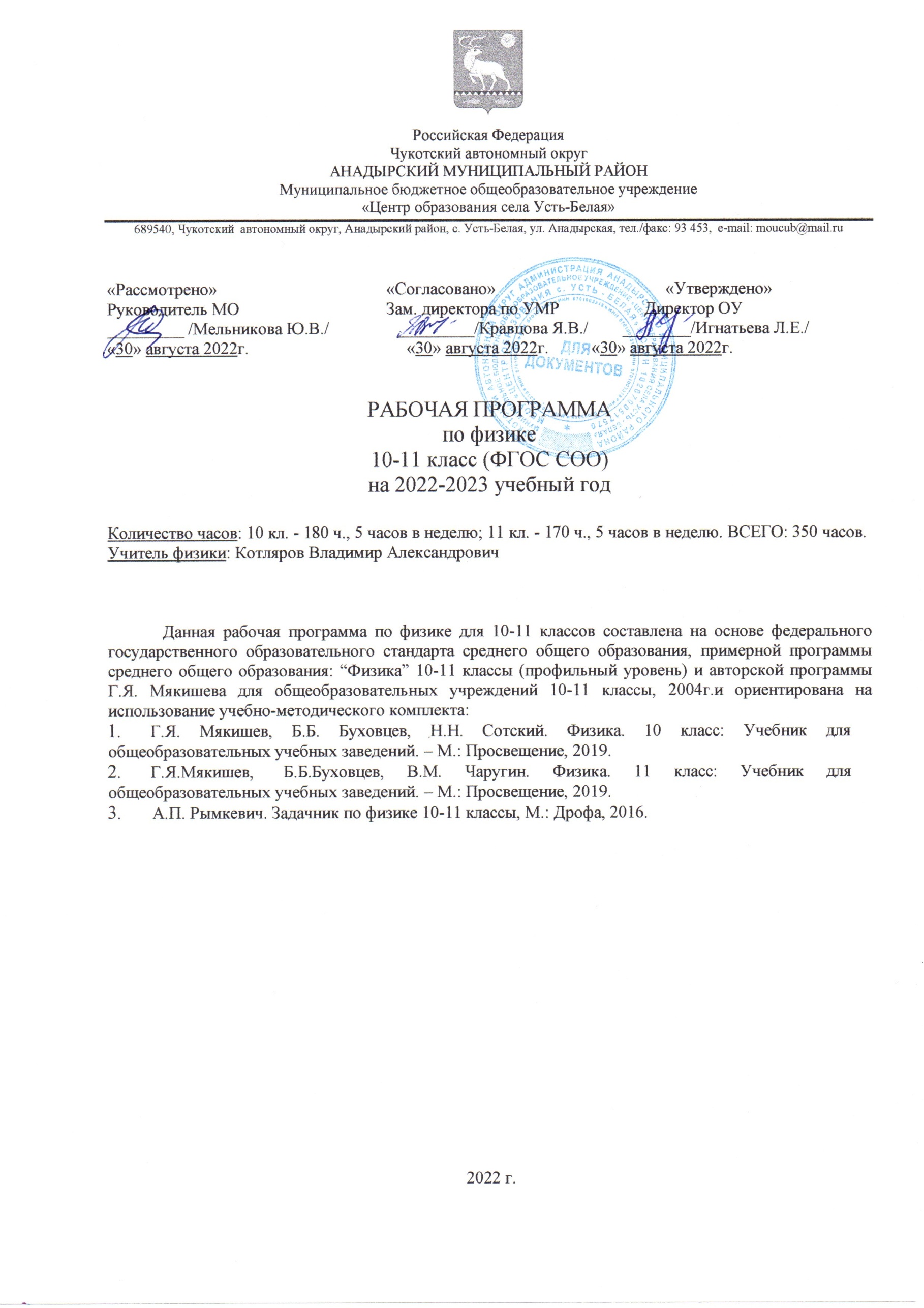 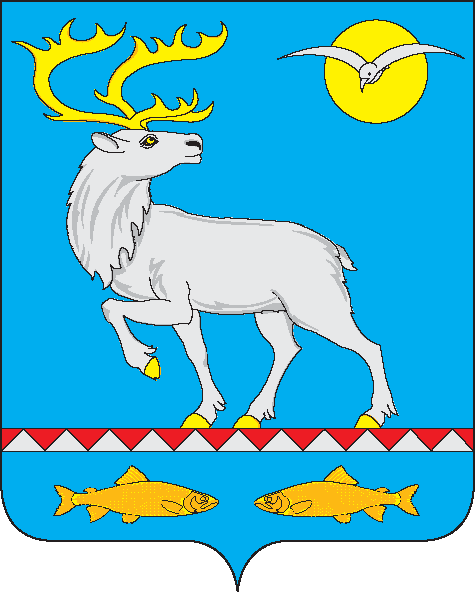 Российская ФедерацияЧукотский автономный округАНАДЫРСКИЙ МУНИЦИПАЛЬНЫЙ РАЙОНМуниципальное бюджетное общеобразовательное учреждение«Центр образования села Усть-Белая»689540, Чукотский  автономный округ, Анадырский район, с. Усть-Белая, ул. Анадырская, тел./факс: 93 453,  e-mail: moucub@mail.ru«Рассмотрено» 			«Согласовано»         			«Утверждено»                                                                              Руководитель МО			Зам. директора по УМР                    Директор ОУ _________ /Мельникова Ю.В./                _________/Кравцова Я.В./        ________/Игнатьева Л.Е./                                                                          «30» августа 2022г.                                     «30» августа 2022г.          «30» августа 2022г.РАБОЧАЯ ПРОГРАММАпо физике10-11 класс (ФГОС СОО)на 2022-2023 учебный годКоличество часов: 10 кл. - 180 ч., 5 часов в неделю; 11 кл. - 170 ч., 5 часов в неделю. ВСЕГО: 350 часов.Учитель физики: Котляров Владимир АлександровичДанная рабочая программа по физике для 10-11 классов составлена на основе федерального государственного образовательного стандарта среднего общего образования, примерной программы среднего общего образования: “Физика” 10-11 классы (профильный уровень) и авторской программы Г.Я. Мякишева для общеобразовательных учреждений 10-11 классы, 2004г.и ориентирована на использование учебно-методического комплекта:Г.Я. Мякишев, Б.Б. Буховцев, Н.Н. Сотский. Физика. 10 класс: Учебник для общеобразовательных учебных заведений. – М.: Просвещение, 2019.Г.Я.Мякишев,	Б.Б.Буховцев, В.М. Чаругин. Физика. 11 класс: Учебник для общеобразовательных учебных заведений. – М.: Просвещение, 2019.А.П. Рымкевич. Задачник по физике 10-11 классы, М.: Дрофа, 2016.2022 г.РАБОЧАЯ ПРОГРАММА ПО ФИЗИКЕ  ДЛЯ УЧАЩИХСЯ 10-11 КЛАССОВ  ФГОС (ПРОФИЛЬНЫЙ УРОВЕНЬ)   НА 2022-2023 УЧЕБНЫЙ ГОДПЛАНИРУЕМЫЕ  РЕЗУЛЬТАТЫТребования к предметным результатам освоения углублённого курса физики 10-11 классов должны отражать:1) сформированность представлений о роли и месте физики в современной научной картине мира; понимание физической сущности наблюдаемых во Вселенной явлений; понимание роли физики в формировании кругозора и функциональной грамотности человека для решения практических задач;2) владение основополагающими физическими понятиями, закономерностями, законами и теориями; уверенное пользование физической терминологией и символикой;3) владение основными методами научного познания, используемыми в физике: наблюдение, описание, измерение, эксперимент; умения обрабатывать результаты измерений, обнаруживать зависимость между физическими величинами, объяснять полученные результаты и делать выводы; 4) сформированность умения решать физические задачи;5) сформированность умения применять полученные знания для объяснения условий протекания физических явлений в природе и для принятия практических решений в повседневной жизни; 6) сформированность собственной позиции по отношению к физической информации, получаемой из разных источников.7) сформированность системы знаний об общих физических закономерностях, законах, теориях, представлений о действии во Вселенной физических законов, открытых в земных условиях;8) сформированность умения исследовать и анализировать разнообразные физические явления и свойства объектов, объяснять принципы работы и характеристики приборов и устройств, объяснять связь основных космических объектов с геофизическими явлениями;9) владение умениями выдвигать гипотезы на основе знания основополагающих физических закономерностей и законов, проверять их экспериментальными средствами, формулируя цель исследования; 10) владение методами самостоятельного планирования и проведения физических экспериментов, описания и анализа полученной измерительной информации, определения достоверности полученного результата; 11) сформированность умений прогнозировать, анализировать и оценивать последствия бытовой и производственной деятельности человека, связанной с физическими процессами, с позиций экологической безопасности.Личностными результатами обучения физике в средней школе являются:- положительное отношение к российской физической науке;- готовность к осознанному выбору дальнейшей образовательной  траектории;- умение управлять своей познавательной деятельностью.Метапредметными результатами обучения физике в средней школе являются: - использование умений различных видов познавательной деятельности (наблюдение, эксперимент, работа с книгой, решение проблем, знаково-символическое оперирование информацией и др.); - применение основных методов познания (системно-информационный  анализ,  моделирование, экспериментирование и др.) для изучения различных сторон окружающей действительности;- владение интеллектуальными операциями — формулирование гипотез, анализ, синтез, оценка, сравнение, обобщение, систематизация, классификация, выявление причинно-следственных связей, поиск аналогии — в межпредметном и метапредметном контекстах;- умение генерировать идеи и определять средства, необходимые для их реализации (проявление инновационной активности);- умение определять цели, задачи деятельности, находить и выбирать средства достижения цели, реализовывать их и проводить коррекцию деятельности по реализации цели;- использование различных источников для получения физической информации;- умение выстраивать эффективную коммуникацию.Рабочаяпрограммаучебногопредмета«Физика» направлена на формированиеуобучающихся функциональной грамотности и метапредметных умений через выполнениеисследовательскойи практической деятельности.В системе естественно-научного образования физика как учебный предмет занимаетважное место в формировании научного мировоззрения и ознакомления обучающихся сметодаминаучногопознанияокружающегомира,атакжесфизическимиосновамисовременногопроизводстваибытовоготехническогоокружениячеловека;вформированиисобственнойпозициипоотношениюкфизическойинформации,полученнойиз разныхисточников.Успешностьизученияпредметасвязанасовладениемосновамиучебно-исследовательскойдеятельности,применениемполученныхзнанийприрешениипрактическихи теоретическихзадач.Изучениефизикинауглубленномуровневключаетрасширениепредметныхрезультатовисодержание,ориентированноенаподготовкукпоследующемупрофессиональномуобразованию.Изучение предмета на углубленном уровне позволяет сформировать у обучающихсяфизическоемышление;умениесистематизироватьиобобщатьполученныезнания;самостоятельноприменятьполученныезнаниядлярешенияпрактическихиучебно-исследовательских задач; умение анализировать, прогнозировать и оценивать, с позицииэкологическойбезопасностипоследствиябытовойипроизводственнойдеятельностичеловека,связанной сиспользованиемисточников энергии.Восновуизученияпредмета«Физика»науглубленномуровне,вчастиформирования у обучающихся научного мировоззрения, освоения общенаучных методовпознания, а также практического применения научных знаний, заложены межпредметныесвязивобласти естественных,математическихи гуманитарных наук.Метапредметные результаты освоения программы представлены тремя группамиуниверсальныхучебных действий (УУД).Регулятивные универсальные учебные действияВыпускникнаучится:самостоятельноопределятьцели,задаватьпараметрыикритерии,покоторымможноопределить,чтоцельдостигнута;оценивать возможные последствия достижения поставленной цели в деятельности,собственной жизни и жизни окружающих людей, основываясь на соображениях этики иморали;ставить и формулировать собственные задачи в образовательной деятельности ижизненныхситуациях;оцениватьресурсы,втомчислевремяидругиенематериальныересурсы,необходимыедля достижения поставленной цели;выбиратьпутьдостиженияцели,планироватьрешениепоставленныхзадач,оптимизируя материальные инематериальныезатраты;организовыватьэффективныйпоискресурсов,необходимыхдлядостиженияпоставленнойцели;сопоставлятьполученныйрезультатдеятельностиспоставленнойзаранеецелью.Познавательные универсальные учебные действияВыпускникнаучится:искать и находить обобщенные способы решения задач, в том числе, осуществлятьразвернутыйинформационныйпоискиставитьнаегоосновеновые(учебныеипознавательные) задачи;критическиоцениватьиинтерпретироватьинформациюсразныхпозиций,распознаватьи фиксироватьпротиворечия винформационныхисточниках;использоватьразличныемодельно-схематическиесредствадляпредставлениясущественныхсвязейиотношений,атакжепротиворечий,выявленныхвинформационныхисточниках;находить и приводить критические аргументы в отношении действий и сужденийдругого;спокойноиразумноотноситьсяккритическимзамечаниямвотношениисобственногосуждения, рассматриватьихкакресурс собственного развития;выходить за рамки учебного предмета и осуществлять целенаправленный поисквозможностей дляширокого переносасредствиспособовдействия;выстраивать индивидуальную образовательную траекторию, учитывая ограничениясостороныдругихучастниковиресурсныеограничения;менятьи удерживатьразныепозициивпознавательной деятельности.Коммуникативные универсальные учебные действияВыпускникнаучится:осуществлять деловую коммуникацию как со сверстниками, так и со взрослыми(как внутри образовательной организации, так и за ее пределами), подбирать партнеровдля деловой коммуникации исходя изсоображенийрезультативностивзаимодействия,анеличныхсимпатий;приосуществлениигрупповойработыбытькакруководителем,такичленомкоманды в разных ролях (генератор идей, критик, исполнитель, выступающий, эксперт ит.д.);координироватьивыполнятьработувусловияхреального,виртуальногоикомбинированного взаимодействия;развернуто,логичноиточноизлагатьсвоюточкузрениясиспользованиемадекватных(устныхиписьменных) языковыхсредств.Выпускникполучитвозможностьнаучиться:проверятьэкспериментальнымисредствамивыдвинутыегипотезы,формулируяцельисследования,наосновезнанияосновополагающихфизическихзакономерностейизаконов;описывать и анализировать полученную в результате проведенных физическихэкспериментовинформацию,определятьеедостоверность;понимать и объяснять системную связь между основополагающими научнымипонятиями:пространство,время,материя (вещество,поле),движение,сила,энергия;решатьэкспериментальные,качественныеиколичественныезадачиолимпиадногоуровнясложности,используяфизическиезаконы,атакжеуравнения,связывающиефизические величины;анализироватьграницыприменимостифизическихзаконов,пониматьвсеобщий характер фундаментальных законов и ограниченность использования частныхзаконов;формулироватьирешатьновыезадачи,возникающиевходеучебно-исследовательскойипроектнойдеятельности;усовершенствоватьприборыиметодыисследованиявсоответствииспоставленнойзадачей;использоватьметодыматематическогомоделирования,втомчислепростейшиестатистические методыдляобработки результатов эксперимента.СодержаниеучебногопредметаФизикаиестественно-научныйметодпознанияприроды(2часа)Физика – фундаментальная наука о природе. Физика и познание мира. Взаимосвязьмеждуфизикойидругимиестественныминауками.Физическиеявленияиихмоделирование.Закономерностиислучайности.Физическиевеличины.Погрешностиизмеренийфизическихвеличин.Физическиезаконыиграницыихприменимости.Физическая теория и принцип соответствия современная научная картинамира и роль физики в ее формировании. Физика и практическая деятельность людей.Физикаи культура.Механика(75часов)Предметизадачиклассическоймеханики.Кинематическиехарактеристикимеханическогодвижения.Моделителидвижений.Относительностьмеханическогодвижения. Положение точки в пространстве. Система отсчѐта. Скалярные и векторныефизическиевеличины.Координаты.Радиус-вектор.Путь.Перемещение.Скоростьравномерногопрямолинейногодвижения.Сложениескоростей.Мгновеннаяскорость.Ускорение. Прямолинейное движение с постоянным ускорением. Свободное падение тел.Равномерноедвижениетелапоокружности.Угловаяскорость.Центростремительноеускорение.Кинематикатвѐрдоготела.Поступательноедвижение.Вращательноедвижениетвѐрдого тела.Угловая и линейнаяскорости вращения.Динамика.Взаимодействиетел.Основноеутверждениемеханики.Явлениеинерции. Первый закон Ньютона. Инерциальные системы отсчѐта. Сила. Масса. Связьмежду силой иускорением. Второй закон Ньютона. Третий закон Ньютона. ПринципотносительностиГалилея.Силывмеханике.Силатяготения.Законвсемирноготяготения.Перваякосмическаяскорость.Силатяжестиивес.Невесомость.Использованиезаконовмеханикивастрономии и космонавтике. Деформация и силы упругости. Силы трения. Закон сухоготрения.Явления,наблюдаемыевнеинерциальныхсистемахотсчета.Законы сохранения в механике. Импульс. Закон изменения и сохранения импульса.Реактивное движение. Работа силы. Работа силы. Механическая энергия материальнойточкиисистемы.Кинетическаяэнергия.Потенциальнаяэнергия.Законизмененияисохраненияэнергии механической энергии.Динамикавращательногодвиженияабсолютнотвердоготела.Равновесиематериальной точки и твердого тела. Момент силы. Условия равновесия твердого тела винерциальнойсистемеотсчета.Равновесиежидкостиигаза.Давление.Движениежидкостейи газов.Закон сохраненияэнергиивдинамикежидкости.Молекулярнаяфизикаитермодинамика (47часов)Основы молекулярно-кинетической теории (МКТ) и термодинамики. Размеры имассамолекул.Количествовещества.ЭкспериментальныедоказательстваМКТ.Силывзаимодействиямолекул.Строениегазообразных,жидкихитвѐрдыхтел.ИдеальныйгазвМКТ.Абсолютнаятемпературакакмерасреднейкинетическойэнергиитепловогодвижениячастицвещества.Давлениегаза.Основноеуравнениемолекулярно-кинетическойтеориигаза.Уравнениесостоянияидеальногогаза.УравнениеМенделеева–Клапейрона.Газовыезаконы.ЗаконыАвогадроиДальтона.Агрегатные состояния вещества. Фазовые переходы. Насыщенные ненасыщенныепары.Влажностьвоздуха.Модельстроенияжидкости.Поверхностноенатяжение.Смачиваниеинесмачивание.Капиллярныеявления.Модельстроениятвердыхтел.Механическиесвойстватвердыхтел.Кристаллическиеиаморфныетела.Внутренняяэнергия.Способыизменениявнутреннейэнергиитела.Работавтермодинамике.Количество теплоты. Теплоѐмкость. Первый закон термодинамики и его применение кизопроцессам.Адиабатныйпроцесс.Второйзаконтермодинамики.Статистическоеистолкование необратимости процессов в природе. Тепловые двигатели. КПД двигателей.Экологическиепроблемы теплоэнергетикиОсновыэлектродинамики(67часов)Предмет и задачи электродинамики. Электрический заряд и элементарные частицы.Законсохраненияэлектрическогозаряда.ЗаконКулона.Электрическоеполе.Напряжѐнностьэлектрическогополя.Принципсуперпозицииполей.Проводникивэлектростатическом поле. Диэлектрики в электрическом поле. Поляризация диэлектриков.Потенциальностьэлектростатическогополя.Потенциалиразностьпотенциалов.Электроѐмкость.Конденсаторы.Энергияэлектрическогополяконденсатора.Постоянныйэлектрическийток.Силатока.ЗаконОмадляучасткацепи.Сопротивление.Электрическиецепи.Последовательноеипараллельноесоединенияпроводников.Работаимощностьтока.Электродвижущаясила.ЗаконОмадляполнойцепи.Электрическийтоквразличныхсредах.Электрическийтоквметаллах.Зависимостьсопротивленияоттемпературы.Сверхпроводимость.Полупроводники.Собственнаяипримеснаяпроводимостиполупроводников.р-n-переход.Полупроводниковый диод. Транзистор. Электрический ток в жидкостях. Электрическийтокввакууме. Электрический ток вгазах. Плазма.Магнитное поле. Взаимодействие токов. Магнитное поле. Индукция магнитногополя.СилаАмпера. СилаЛоренца. Магнитныесвойствавещества.Электромагнитнаяиндукция.Открытиеэлектромагнитнойиндукции.ПравилоЛенца.Магнитныйпоток.Законэлектромагнитнойиндукции.Вихревоеэлектрическоеполе. Самоиндукция. Индуктивность. Энергия магнитного поля. Электромагнитное поле.Колебанияи волны(42 часа)Механическиеколебания.Свободныеколебания.Математическиймаятник.Гармонические колебания. Амплитуда, период, частота и фаза колебаний. Вынужденныеколебания.Резонанс. Автоколебания.Электромагнитныеколебания.Свободныеколебаниявколебательномконтуре.Периодсвободныхэлектрическихколебаний.Вынужденныеколебания.Переменныйэлектрический ток. Ёмкость и индуктивность в цепи переменного тока. Мощность в цепипеременноготока. Резонансвэлектрической цепи.Производство,передачаипотреблениеэлектрическойэнергии.Генерированиеэлектрической энергии. Элементарная теория трансформатора. Производство, передача ипотреблениеэлектрической энергии.Механические волны. Продольные и поперечные волны. Длина волны. Скоростьраспространенияволны.Интерференцияволн.ПринципГюйгенса.Дифракцияволн.Звуковыеволны.Электромагнитное поле. Вихревое электрическое поле. Электромагнитные волны.Излучениеэлектромагнитныхволн.Свойстваэлектромагнитныхволн.Принципырадиосвязии телевидения. Развитиесредствсвязи.Оптика(38часов)Геометрическаяоптика.Прямолинейноераспространениесветаводнороднойсреде. Световые лучи. Отражение света. Законы отражения и преломления света. Призма.Дисперсиясвета.Формула тонкой линзы. Получение изображения с помощью линзы.Электромагнитныеволны.Скоростьсветаиметодыеѐизмерения.Дисперсиясвета.Интерференциясвета.Когерентность.Дифракциясвета.Дифракционнаярешѐтка.Поперечность световых волн. Поляризация света. Излучение и спектры. Спектральныйанализ.Шкалаэлектромагнитныхволн.Практическоеприменениеэлектромагнитныхизлучений.Основыспециальнойтеории относительности(7часов)Постулатытеорииотносительности.ПринципотносительностиЭйнштейна.Инвариантность модуля скорости света в вакууме. Пространство и время в специальнойтеорииотносительности.Релятивистскаядинамика.Энергияиимпульссвободнойчастицы.Связь массыи энергии свободночастицы. Энергияпокоя.Квантоваяфизика (35часа)Предметизадачиквантовойфизики.Тепловое излучение. Распределение энергии в спектре абсолютно черного тела.ГипотезаПланкаоквантах.Фотоэффект.ОпытыА.Г.Столетова,законыфотоэффектаУравнениеЭйнштейнадля фотоэффекта.Фотон.ГипотезадеБройляоволновыхсвойствахчастиц.Корпускулярно-волновой дуализм. Соотношение неопределенностей Гейзенберга. Давление света. ОпытыП.Н.Лебедеваи С.И.Вавилова. Дифракция электронов.Модели строение атома. Опыты Резерфорда. Планетарная модель строения атома.ОбъяснениелинейчатогоспектраводороданаосновеквантовыхпостулатовБора.Квантовыепостулаты Бора. Модельатомаводорода Бора. Спонтанное и вынужденноеизлучениесвета. Лазеры.Физикаатомногоядра.Изотопы.Ядерныесилы.Дефектмассы.Энергиясвязиатомных ядер.Радиоактивность.Видырадиоактивногоизлучения.АОНрадиоактивногораспада. Ядерные реакции, реакции деления и синтеза. Цепная реакция деления ядер.Ядерная энергетика. Термоядерный синтез. Применение ядерной энергии. Биологическоедействиерадиоактивныхизлучений.Элементарныечастицы.Фундаментальныевзаимодействия.Ускорителиэлементарных частиц.Значениефизикидляобъяснениямираиразвитияпроизводительныхсилобщества (2 часа)Единаяфизическаякартинамира.Физикаинаучно-техническаяреволюция.СтроениеВселенной    (11часов)Применимостьзаконовфизикидляобъясненияприродыкосмическихобъектов.Солнечнаясистема.Законы,описывающиедвижениепланет,проявлениегравитационноговзаимодействиявастрономии.Недразвездиисточники ихэнергии.Классификация звезд. Эволюция Солнца и звезд. Пространственно-временные масштабынаблюдаемойВселеннойи еѐэволюция.Темная материяитемная энергия.Повторение(24часа)Итого:350 часовПереченьпрактическихилабораторныхработПрямыеизмерения:измерениемгновеннойскоростисиспользованиемсекундомераиликомпьютерасдатчиками;сравнениемасс(повзаимодействию);измерениесилвмеханике;измерениетемпературыжидкостнымиилицифровымиприборами;оценкасилвзаимодействиямолекул(методомотрывакапель);экспериментальная проверка закона Гей-Люссака (измерение термодинамическихпараметровгаза)измерениеЭДСисточникатока;определениепериодаобращениядвойныхзвезд(попечатнымматериалам)Косвенныеизмерения:измерениеускорения;измерениеускорениясвободногопадения;определениеэнергиииимпульсапотормозномупути;измерениеудельнойтеплотыплавленияльда;измерение напряженности вихревого электрического поля (при наблюденииэлектромагнитнойиндукции);измерениевнутреннегосопротивленияисточникатока;определениепоказателяпреломлениясреды;измерениефокусногорасстояниясобирающейирассеивающейлинз;определениедлинысветовойволны;оценкаинформационнойемкостикомпакт–диска(СD);определениеимпульсаиэнергиичастицыпридвижениивмагнитномполе(пофотографиям)Наблюдения:наблюдения механических явлений в инерциальных и неинерциальных системахотсчета;наблюдениевынужденныхколебанийирезонанса;-наблюдениедиффузии;наблюдениеявленияэлектромагнитнойиндукции;наблюдениеволновыхсвойствсвета:дифракции,интерференции,поляризации:наблюдениеспектров:вечерниенаблюдениязвезд,Луны,планетвтелескопилибинокль.Исследования:- исследование равноускоренного движенияс использованием электронногосекундомераиликомпьютерасдатчиками;исследованиетела,брошенногогоризонтально;исследованиецентральногоудара;исследованиекаченияцилиндрапонаклоннойплоскости;исследованиедвиженияброуновскойчастицы(потрекамПеррена);исследованиеизопроцессов;исследованиеостыванияводы;исследованиезависимостинапряжениянаполюсах источникатокаотсилытокавцепи;исследованиезависимостисилытокачерезлампочкуотнапряжениянаней;исследованиенагреванияводынагревателемнебольшоймощности;исследованиеявленияэлектромагнитнойиндукции;исследованиезависимостиуглапреломленияотуглападения;исследованиезависимостирасстояниялинзыдоизображенияотрасстояниялинзыдо предмета;исследованиеспектраводорода;исследованиедвижениедвойныхзвезд(попечатнымматериалам).Проверкагипотез:при движении бруска по наклонной плоскости время перемещения наопределенноерасстояниетембольше,чембольшемассабруска;придвижениибрускапонаклоннойплоскостискоростьпрямопропорциональнапути;призатуханииколебанийамплитудаобратнопропорциональнавремени;квадратсреднегоперемещенияброуновскойчастицыпрямопропорционаленвремени	наблюдения(потрекамПеррена);скоростьостыванияводылинейнозависитотвремениостывания;напряжениеприпоследовательномвключениилампочкиирезистораненеравносумменапряжений налампочкеи резисторе;уголпреломленияпрямопропорционаленуглупадения;приплотномсоединениедвухлинзихоптическиесилыскладываются.Конструированиетехническихустройств:конструированиенаклоннойплоскостисзаданнымКПД;конструированиерычажныхвесов;конструированиенаклоннойплоскости,покоторойбрусокдвижетсясзаданнымускорением;конструированиеэлектродвигателя;конструированиетрансформатора;конструированиемоделителескопаилимикроскопа. Тематическое планирование10класс, 180 часов11класс,170часовКАЛЕНДАРНО-ТЕМАТИЧЕСКОЕ ПЛАНИРОВАНИЕ 10 КЛАСС (ПРОФИЛЬНЫЙ УРОВЕНЬ)КАЛЕНДАРНО-ТЕМАТИЧЕСКОЕ ПЛАНИРОВАНИЕ 11 КЛАСС (ПРОФИЛЬНЫЙ УРОВЕНЬ)№Наименованиераздела,темы.Количествочасов1Физикаиестественно-научныйметодпознанияприроды22Механика753Молекулярнаяфизикаитермодинамика474Основыэлектродинамики495Повторение7Итого180часов№Наименование раздела, темыКоличествочасов1Основыэлектродинамики182Колебанияиволны423Оптика304Основыспециальнойтеорииотносительности75Излучение и спектры86Квантоваяфизика357СтроениеВселенной. Значение физики для объяснения мира и развития производительныхсилобщества.138Повторение17Итого:170 часов№п/пТема урокаПо плануПо фактуФИЗИКА И НАУЧНЫЕ МЕТОДЫ ПОЗНАНИЯ 2 часаФИЗИКА И НАУЧНЫЕ МЕТОДЫ ПОЗНАНИЯ 2 часаФИЗИКА И НАУЧНЫЕ МЕТОДЫ ПОЗНАНИЯ 2 часаФИЗИКА И НАУЧНЫЕ МЕТОДЫ ПОЗНАНИЯ 2 часаФИЗИКА И НАУЧНЫЕ МЕТОДЫ ПОЗНАНИЯ 2 часа11Основные особенности физического метода исследования 22Физика и познание мира. Стартовая контрольная работа.МЕХАНИКА 75 ч Кинематика точки (20 часов)МЕХАНИКА 75 ч Кинематика точки (20 часов)МЕХАНИКА 75 ч Кинематика точки (20 часов)МЕХАНИКА 75 ч Кинематика точки (20 часов)МЕХАНИКА 75 ч Кинематика точки (20 часов)31Движение точки и тела. Положение тела в пространстве.Векторные величины. Действия над векторами.42Проекции вектора накоординатные оси идействия над ними.Проекции вектора на оси координат.53Описание движения. Перемещение. Система отсчета.64Скорость прямолинейного равномерного движения.75Уравнение прямолинейного равномерного движения.86Решение задач.97Мгновенная скорость. Сложение скоростей.108Ускорение. Движение с постоянным ускорением. Единица ускорения.119Скорость при движении с постоянным ускорением. 1210Уравнения движения с постоянным ускорением.1311Решение задач.1412Свободное падение тел.1513Движение с постоянным ускорением свободного падения.1614Решение задач1715Равномерное движение точки по окружности.1816Лабораторная работа № 1 «Изучение движения тела по окружности».1917Решение задач на равномерное движение точки по окружности. 2018Повторение. Решение задач.2119Обобщение. Подготовка к контрольной работе.2220Контрольная работа №1 по теме: «Кинематика точки».Кинематика твердого тела (4 часа) Кинематика твердого тела (4 часа) Кинематика твердого тела (4 часа) Кинематика твердого тела (4 часа) Кинематика твердого тела (4 часа) 231Работа над ошибками. Кинематика абсолютно твердого тела.242Движение тел. Поступательное движение.253Вращательное движение твердого тела. Угловая и линейная скорости вращения.264Решение задач на кинематику абсолютно твердого тела. Повторение.Основы динамики (12 часов)Основы динамики (12 часов)Основы динамики (12 часов)Основы динамики (12 часов)Основы динамики (12 часов)271Основное утверждение механики. Материальная точка.282Первый закон Ньютона.293Сила. Связь между ускорением и силой.304Второй закон Ньютона. Масса.315Решение задач на законы Ньютона.326Решение задач на законы Ньютона.337Третий закон Ньютона. Единицы массы и силы. Понятие о системе единиц.348Инерциальные системы отсчета и принцип относительности в механике.359Решение задач. Повторение.3610Решение задач. Обобщение.3711Подготовка к контрольной работе.3812Контрольная работа №2 по теме: «Основы динамики».Силы в природе (13 часов)Силы в природе (13 часов)Силы в природе (13 часов)Силы в природе (13 часов)Силы в природе (13 часов)391Работа над ошибками. Силы в природе. Силы всемирного тяготения. Закон всемирного тяготения402Решение задач на закон всемирного тяготения.413Первая космическая скорость. Решение задач.424Сила тяжести и вес. Невесомость.435Деформация и силы упругости. Закон Гука.446Решение задач.457Лабораторная работа №2 «Измерение жесткости пружины».Iчетверть468Силы трения. Роль сил трения. Силы трения между соприкасающимися поверхностями твердых тел.479Решение задач.4810Лабораторная работа №3 «Измерение коэффициента трения скольжения».4911Лабораторная работа №4 «Изучение движения тела, брошенного горизонтально».5012Подготовка к контрольной работе.5113Контрольная работа №3 по теме: «Силы в природе».Законы сохранения в механике (17часов)Законы сохранения в механике (17часов)Законы сохранения в механике (17часов)Законы сохранения в механике (17часов)Законы сохранения в механике (17часов)521Работа над ошибками. Импульс материальной точки. Другая формулировка второго закона Ньютона.532Закон сохранения импульса.543Решение задач.554Решение задач.565Реактивное движение. Успехи в освоении космического пространства.576Решение задач.587Работа силы. Мощность.598Решение задач.609Энергия. Кинетическая энергия и ее изменение.6110Работа силы тяжести. Работа силы упругости.6211Решение задач.6312Потенциальная энергия.6413Закон сохранения энергии в механике. Уменьшение механической энергии системы под действием сил трения.6514Лабораторная работа №5 «Изучение закона сохранения механической энергии».6615Решение задач.6716Подготовка к контрольной работе.6817Контрольная работа №4 по теме: «Законы сохранения в механике».Статика (9 часов)Статика (9 часов)Статика (9 часов)Статика (9 часов)Статика (9 часов)691Работа над ошибками. Равновесие тел.702Первое условие равновесия твердого тела.713Момент силы. Второе условие равновесия твердого тела.724Решение задач.735Лабораторная работа №6 «Изучение равновесия тела под действием нескольких сил».746Решение задач.757Обобщение по теме: «МЕХАНИКА»768Подготовка к промежуточной контрольной работе.779Промежуточная контрольная работа по теме: «МЕХАНИКА» (ТЕСТ).МОЛЕКУЛЯРНАЯ ФИЗИКА 28чМОЛЕКУЛЯРНАЯ ФИЗИКА 28чМОЛЕКУЛЯРНАЯ ФИЗИКА 28чМОЛЕКУЛЯРНАЯ ФИЗИКА 28чМОЛЕКУЛЯРНАЯ ФИЗИКА 28ч781Работа над ошибками. Основные положения молекулярно-кинетической теории. 792Размеры молекул. Масса молекул. Количество вещества.803Решение задач.                    I полугодие814Броуновское движение. 825Силы взаимодействия молекул. Строениегазообразных, жидких и твердых тел.836Идеальный газ и молекулярно-кинетической теории. Среднее значение квадрата скорости молекул847Основное уравнение молекулярно-кинетической теории газа.858Решение задач.869Температура и тепловое равновесие. Определение температуры.8710Абсолютная температура. Температура - мера среднейкинетической энергии молекул. 8811Измерение скоростей молекул газа.8912Решение задач.9013Уравнение состояния идеального газа9114Решение задач.9215Решение задач.9316Газовые законы.9417Решение задач.9518Лабораторная работа №7 «Экспериментальная проверка закона Гей-Люссака».9619Решение задач.9720Насыщенный пар. Зависимость давления насыщенного пара оттемпературы. Кипение.9821Влажность воздуха.9922Решение задач.10023Кристаллические тела. Аморфные тела.10124Решение задач.10225Решение задач. Повторение.10326Решение задач. Обобщение.10427Подготовка к промежуточной контрольной работе.10528Контрольная работа №5 по теме: «МОЛЕКУЛЯРНАЯ ФИЗИКА» (ТЕСТ).ТЕРМОДИНАМИКА 19чТЕРМОДИНАМИКА 19чТЕРМОДИНАМИКА 19чТЕРМОДИНАМИКА 19чТЕРМОДИНАМИКА 19ч1061Работа над ошибками. Внутренняя энергия.1072Решение задач.1083Работа в термодинамике.1094Решение задач.1105Количество теплоты.1116Решение задач.1127Решение задач.1138Первый закон термодинамики. Применение первого закона термодинамики к различным процессам.1149Решение задач.11510Решение задач.11611Необратимость процессов в природе.Статистическое истолкование необратимости процессов в природе.11712Второй закон термодинамики.11813Принципы действия тепловых двигателей. Коэффициент полезногодействия (КПД) тепловых двигателей.11914Решение задач.12015Решение задач12116Решение задач. Повторение.12217Решение задач. Обобщение.12318Подготовка к промежуточной контрольной работе.12419Контрольная работа №6 по теме: «ТЕРМОДИНАМИКА» (ТЕСТ).ЭЛЕКТРОСТАТИКА 20 чЭЛЕКТРОСТАТИКА 20 чЭЛЕКТРОСТАТИКА 20 чЭЛЕКТРОСТАТИКА 20 чЭЛЕКТРОСТАТИКА 20 ч1251Работа над ошибками. Электрический заряд и элементарные частицы. 1262Заряженные тела.Электризация тел.1273Закон сохранения электрического заряда. Решение задач.1284Основной закон электростатики — закон Кулона. Единицаэлектрического заряда.1295Решение задач.1306Близкодействие и действие на расстоянии. Электрическое поле.1317Напряженность электрического поля. Принцип суперпозиции полей.III четверть1328Силовые линии электрического поля. Напряженность поля заряженного шара.1339Решение задач.13410Проводники в электростатическом поле.13511Диэлектрики в электростатическом поле. Два вида диэлектриков.Поляризация диэлектриков.13612Решение задач.13713Потенциальная энергия заряженного тела в однородном электростатическом поле.13814Потенциал электростатического поля и разность потенциалов.13915Связь между напряженностью электростатического поля и разностью потенциалов. Эквипотенциальные поверхности.14016Решение задач.14117Электроемкость. Единицы электроемкости. Конденсаторы.14218Энергия заряженного конденсатора. Применение конденсаторов. Решение задач.14319Подготовка к контрольной работе.14420Контрольная работа №7 по теме: «ЭЛЕКТРОСТАТИКА» (ТЕСТ).ЗАКОНЫ ПОСТОЯННОГО ТОКА 18 чЗАКОНЫ ПОСТОЯННОГО ТОКА 18 чЗАКОНЫ ПОСТОЯННОГО ТОКА 18 чЗАКОНЫ ПОСТОЯННОГО ТОКА 18 чЗАКОНЫ ПОСТОЯННОГО ТОКА 18 ч1451Работа над ошибками. Электрический ток. Сила тока. Условия, необходимые для существования электрического тока.1462Закон Ома для участка цепи. Сопротивление.1473Решение задач.1484Электрические цепи. Последовательное соединение проводников.1495Решение задач.1506Параллельное соединение проводников.1517Решение задач.1528Лабораторная работа № 8 «Изучение последовательного ипараллельного соединения проводников».1539Работа и мощность постоянного тока.15410Решение задач.15511Электродвижущая сила. Закон Ома для полной цепи.15612Решение задач.15713Закон Ома для полной цепи. Решение задач.15814Решение задач.15915Лабораторная работа № 9 «Измерение ЭДС и внутреннего сопротивления источника тока».16016Решение задач. Итоговое обобщение.16117Подготовка к контрольной работе.16218Контрольная работа №8 по теме: «ЗАКОНЫ ПОСТОЯННОГО ТОКА».ЭЛЕКТРИЧЕСКИЙ ТОК В РАЗЛИЧНЫХ СРЕДАХ 11 чЭЛЕКТРИЧЕСКИЙ ТОК В РАЗЛИЧНЫХ СРЕДАХ 11 чЭЛЕКТРИЧЕСКИЙ ТОК В РАЗЛИЧНЫХ СРЕДАХ 11 чЭЛЕКТРИЧЕСКИЙ ТОК В РАЗЛИЧНЫХ СРЕДАХ 11 чЭЛЕКТРИЧЕСКИЙ ТОК В РАЗЛИЧНЫХ СРЕДАХ 11 ч1631Электрическая приводимость различных веществ. Электронная приводимость металлов.1642Зависимость сопротивления проводника от температуры.Сверхпроводимость.1653Электрический ток в полупроводниках. Электрическая проводимость полупроводников при наличии примесей.1664Электрический ток через контакт полупроводников р-и n-типов.Полупроводниковый диод. Транзисторы.1675Электрический ток в вакууме. Диод. Электронные пучки. Электронно-лучевая трубка.1686Электрический ток в жидкостях. Закон электролиза.1697Решение задач.1708Электрический ток в газах. Несамостоятельный и самостоятельный разряды1719Плазма.17210Решение задач. Подготовка к контрольной работе.17311Контрольная работа №9 по теме: «ЭЛЕКТРИЧЕСКИЙ ТОК В РАЗЛИЧНЫХ СРЕДАХ».ИТОГОВОЕ ПОВТОРЕНИЕ 7 чИТОГОВОЕ ПОВТОРЕНИЕ 7 чИТОГОВОЕ ПОВТОРЕНИЕ 7 чИТОГОВОЕ ПОВТОРЕНИЕ 7 чИТОГОВОЕ ПОВТОРЕНИЕ 7 ч1741Повторение по теме: «Механика».1752Повторение по теме: «Молекулярная физика».1763Повторение по теме: «Термодинамика».1774Повторение по теме: «Электростатика»1785Повторение по теме: «Законы постоянного тока»1796Повторение по теме: «Электрический ток в различных средах».1807ИТОГОВАЯ КОНТРОЛЬНАЯ РАБОТА.№Тема урокаТема урокаПо плануПо фактуЭлектродинамика   18чЭлектродинамика   18чЭлектродинамика   18чЭлектродинамика   18чЭлектродинамика   18ч1Урок 1/1 Вводный инструктаж по технике безопасности. Взаимодействие токов. Магнитное поле. Индукция магнитного поля.Урок 1/1 Вводный инструктаж по технике безопасности. Взаимодействие токов. Магнитное поле. Индукция магнитного поля.2Урок  2/2  Магнитная индукция. Вихревое поле. Сила Ампера.Урок  2/2  Магнитная индукция. Вихревое поле. Сила Ампера.3Урок 3/3 Решение задач.Урок 3/3 Решение задач.4Урок 4/4 Электроизмерительные приборы. Громкоговоритель. Решение задач.Урок 4/4 Электроизмерительные приборы. Громкоговоритель. Решение задач.5Урок 5/5 Лабораторная работа №1 «Наблюдение действия магнитного поля на ток» (техника безопасности).Урок 5/5 Лабораторная работа №1 «Наблюдение действия магнитного поля на ток» (техника безопасности).6Урок 6/6 Сила Лоренца.Урок 6/6 Сила Лоренца.7Урок 7/7 Решение задач.Урок 7/7 Решение задач.8Урок 8/8 Магнитные свойства вещества.Урок 8/8 Магнитные свойства вещества.9Урок 9/9 Решение задач. Самостоятельная работа.Урок 9/9 Решение задач. Самостоятельная работа.10Урок 10/10 Электромагнитная индукция. Открытие электромагнитной индукции. Магнитный поток.Урок 10/10 Электромагнитная индукция. Открытие электромагнитной индукции. Магнитный поток.11Урок 11/11 . Направление индукционного тока. Правило Ленца.Урок 11/11 . Направление индукционного тока. Правило Ленца.12Урок 12/12 Закон электромагнитной индукции.Урок 12/12 Закон электромагнитной индукции.13Урок 13/13 Лабораторная работа №2 «Изучение явления электромагнитной индукции» (техника безопасности).Урок 13/13 Лабораторная работа №2 «Изучение явления электромагнитной индукции» (техника безопасности).14Урок 14/14 Вихревое электрическое поле. ЭДС индукции в движущихся проводниках.Урок 14/14 Вихревое электрическое поле. ЭДС индукции в движущихся проводниках.15Урок 15/15 Решение задачУрок 15/15 Решение задач16Урок 16/16 Самоиндукция. Индуктивность. Энергия магнитного поля.Электромагнитное поле.Урок 16/16 Самоиндукция. Индуктивность. Энергия магнитного поля.Электромагнитное поле.17Урок 17/17 Подготовка к контрольной работе.Урок 17/17 Подготовка к контрольной работе.18Урок 18/18 Контрольная работа №1  по теме «Электродинамика».Урок 18/18 Контрольная работа №1  по теме «Электродинамика».Колебания и волны     42часаКолебания и волны     42часаКолебания и волны     42часаКолебания и волны     42часаКолебания и волны     42часа19Урок 19/1Свободные и вынужденные колебания. Условия возникновения колебаний.Урок 19/1Свободные и вынужденные колебания. Условия возникновения колебаний.20Урок 20/2Гармонические колебания.Урок 20/2Гармонические колебания.21Урок 21/3Решение задачУрок 21/3Решение задач22Урок 22/4Затухающие и вынужденные колебания. Резонанс.Урок 22/4Затухающие и вынужденные колебания. Резонанс.23Урок 23/5Лабораторная работа №3 «Определение ускорения свободного падения при помощи маятника»Урок 23/5Лабораторная работа №3 «Определение ускорения свободного падения при помощи маятника»24 Урок 24/6Свободные и вынужденные электромагнитные колебания. Колебательный контур. Урок 24/6Свободные и вынужденные электромагнитные колебания. Колебательный контур.25Урок 25/7Аналогия между механическими и электромагнитными колебаниями.Урок 25/7Аналогия между механическими и электромагнитными колебаниями.26Урок 26/8Уравнения, описывающие процессы в колебательном контуре. Период свободных электрических колебаний (формула Томсона).Урок 26/8Уравнения, описывающие процессы в колебательном контуре. Период свободных электрических колебаний (формула Томсона).27Урок 27/9Решение задач.Урок 27/9Решение задач.28Урок 28/10Решение задач.Урок 28/10Решение задач.29Урок 29/11Переменный электрический ток.Урок 29/11Переменный электрический ток.30Урок 30/12Решение задач. Самостоятельная работа.Урок 30/12Решение задач. Самостоятельная работа.31Урок 31/13Активное сопротивление в цепи переменного тока.Урок 31/13Активное сопротивление в цепи переменного тока.32Урок 32/14Емкостное сопротивление в цепи переменного тока.Урок 32/14Емкостное сопротивление в цепи переменного тока.33Урок 33/15Индуктивное сопротивление в цепи переменного тока.Урок 33/15Индуктивное сопротивление в цепи переменного тока.343Урок 34/16Решение задач.354Урок 35/17Электрический резонанс. Закон Ома для переменного тока.365Урок 36/18Решение задач.376Урок 37/19Автоколебания.387Урок 38/20Генератор на транзисторе. Решение задач.398Урок 39/21Трансформаторы.401Урок 40/22Генерирование электрической энергии.412Урок 41/23Решение задач.423Урок 42/24Подготовка к контрольной работе.434Урок 43/2527Контрольная работа №2 по теме «Колебания»445Урок 44/26Работа над ошибками. Волновые явления. Характеристики волн. Длина волны. Скорость волны.456Урок 45/27Распространение механических волн. Уравнение гармонической бегущей волны.                                                    1 четверть467Урок 46/28Механические волны. Решение задач.478Урок 47/29Звуковые волны.489Урок 48/30Решение задач.4910Урок 49/31Интерференция, дифракция и поляризация механических волн.5011Урок 50/32Решение задач.5112Урок 51/33Электромагнитное поле. Электромагнитные волны.5213Урок 52/34 Экспериментальное обнаружение и свойства электромагнитных волн. Плотность потока электромагнитного излучения.53Урок 53/35Изобретение радио А. С. Поповым. Принципы радиосвязи.541Урок 54/36Модуляция и детектирование.552Урок 55/37Свойства электромагнитных волн.563Урок 56/38Распространение радиоволн. Радиолокация.574Урок 57/39Понятие о телевидении.585Урок 58/40Развитие средств связи.596Урок 59/41  Решение задач.601Урок 60/42Контрольная работа №3 по теме "Основные характеристики, свойства и использование электромагнитных волн".Оптика       30чОптика       30чОптика       30чОптика       30чОптика       30ч613Урок 61/1Скорость света. Развитие взглядов на природу света.624Урок 62/2Принцип Гюйгенса. Закон отражения света.635Урок 63/3Решение задач.646Урок 64/4Закон преломления света.657Урок 65/5Решение задач.668Урок 66/6Лабораторная работа №4«Измерение показателя преломления стекла».679Урок 67/7Полное отражение.6810Урок 68/8 Решение задач. Самостоятельная работа6911Урок 69/9Линза. Построение изображений, даваемых линзами.7012Урок 70/10Решение задач на построение.7113Урок 71/11   Формула тонкой линзы. Увеличение линзы. Фотоаппарат. Проекционный аппарат. Глаз. Очки. Зрительные трубы. Телескоп.7214Урок 72/12Лабораторная работа №5 «Определение оптической силы и фокусного расстояния собирающей линзы».7315Урок 73/13Решение задач.74Урок 74/14 Дисперсия света.75Урок 75/15  Интерференция света. 76Урок 76/16Некоторые области применения интерференции.77Урок 77/17Решение задач.781Урок 78/18Дифракция света.792Урок 79/19Границы применимости геометрической оптики.803Урок 80/20Промежуточная контрольная работа1 полугодие814Урок 81/21Работа над ошибками. Дифракционная решетка.825Урок 82/22 Решение задач.836Урок 83/23Лабораторная работа №6«Измерение длины световой волны».847Урок 84/24Поперечность световых волн.Поляризация света.858Урок 85/25Лабораторная работа №7«Оценка информационной емкости компакт-диска (CD)».869Урок 86/26Решение задач.87Урок 87/27 Решение задач.88Урок 88/28Обобщение изученного материала.89Урок 89/29Подготовка к контрольной работе.90Урок 90/30Контрольная работа №4 по теме «Световые волны».Элементы теории относительности   7чЭлементы теории относительности   7чЭлементы теории относительности   7чЭлементы теории относительности   7чЭлементы теории относительности   7ч9110Урок 91/1 Законы электродинамики и принцип относительности.921Урок 92/2 Постулаты теории относительности. 932Урок 93/3 Релятивистский  закон сложения скоростей.943Урок 94/4 Зависимость массы тела от скорости его движения.954Урок 95/5 Релятивистская динамика.96Урок 96/6 Связь между массой и энергией.97Урок 97/7 Решение задач. Самостоятельная работаИзлучение и спектры 8 ч.Излучение и спектры 8 ч.Излучение и спектры 8 ч.Излучение и спектры 8 ч.Излучение и спектры 8 ч.985Урок 98/1 Виды излучений. Источники света.996Урок 99/2  Спектры и спектральный анализ.1007Урок 100/3 Лабораторная работа №8«Наблюдение сплошного и линейчатого спектров».1018Урок 101/4   Инфракрасное излучение. 1029Урок 102/5 Ультрафиолетовое излучение.103Урок 103/6 Рентгеновские лучи.104Урок 104/7Шкала электромагнитных излучений.105Урок 105/8 Обобщающее занятие.Квантовая и атомная физика     35ч.Квантовая и атомная физика     35ч.Квантовая и атомная физика     35ч.Квантовая и атомная физика     35ч.Квантовая и атомная физика     35ч.106Урок 106/1  Фотоэффект. Зарождение квантовой теории. Теория фотоэффекта.107Урок 107/2   Применение фотоэффекта.108Урок 108/3  Решение задач.109Урок 109/4  Фотоны. Корпускулярно-волновой дуализм.110Урок 110/5  Давление света. Химическое действие света.111Урок 111/6  Решение задач. Самостоятельная работа.112Урок 112/7 Строение атома. Опыты Резерфорда.113Урок 113/8  Квантовые постулаты Бора. Модель атома водорода по Бору.114Урок 114/9 Лазеры.115Урок 115/10 Решение задач.116Урок 116/11Подготовка к контрольной работе.117Урок 117/12 Контрольная работа №5  по теме «Квантовая физика»118Урок 118/13 Строение атомного ядра. Ядерные силы.119Урок 119/14 Обменная модель ядерного взаимодействия.120Урок 120/15 Энергия связи атомных ядер.121Урок 121/16Решение задач.122Урок 122/17Радиоактивность.123Урок 123/18Виды радиоактивного излучения.124Урок 124/19Закон радиоактивного распада. Период полураспада.125Урок 125/20Решение задач.126Урок 126/21Методы наблюдения и регистрации элементарных частиц.127Урок 127/22Искусственная радиоактивность. Ядерные реакции.128Урок 128/23Деление ядер урана. Цепная реакцияделения.129Урок 129/24Ядерный реактор.130Урок 130/25Решение задач.Самостоятельная работа.3 четверть131Урок 131/26 Термоядерные реакции. 132Урок 132/27Применение ядерной энергии.133Урок 133/28Решение задач.1341Урок 134/29Изотопы. Получение и применение радиоактивных изотопов.1352Урок 135/30Биологическое действие радиоактивных излучений.1363Урок 136/31Три этапа в развитии физики элементарных частиц.1374Урок 137/32Открытие позитрона. Античастицы. 1385Урок 138/33Лептоны. Адроны. Кварки.139Урок 139/34Подготовка к контрольной работе.140Урок 140/35Контрольная работа №6  по теме " Атомная физика".Астрономия 13ч.Астрономия 13ч.Астрономия 13ч.Астрономия 13ч.Астрономия 13ч.1416Урок 141/1 Работа над ошибками. Видимые движения небесных тел.1427Урок 142/2   Законы движения планет.1438Урок 143/3   Система Земля-Луна.1449Урок 144/4   Физическая природа планет и малых тел солнечной системы.145Урок 145/5   Солнце.146Урок 146/6  Основные характеристики звезд.147Урок 147/7   Внутреннее строение Солнца и звезд.148Урок 148/8   Эволюция звезд.149Урок 149/9   Млечный путь- наша Галактика.150Урок 150/10  Галактики.151Урок 151/11  Строение и эволюция Вселенной.152Урок 152/1   Современная физическая картина мира.153Урок 153/2    Физика и НТП.Повторение 17 ч. Повторение 17 ч. Повторение 17 ч. Повторение 17 ч. Повторение 17 ч. 154Урок 154/1Повторение.Кинематика155Урок 155/2   Повторение. Динамика. 156Урок 156/3  Повторение. Силы в механике157 Урок 157/4  Повторение. Законы сохранения в механике.158Урок158/5Повторение.Статика. Гидростатика.159 Урок 159/6Повторение. Основы МКТ.160Урок 160/7 Повторение. Термодинамика.161Урок 161/8Повторение. Свойства газов, жидкостей и твердых тел.162Урок162/9Повторение. Электростатика.163Урок163/10Повторение. Постоянный ток.164Урок164/11Повторение. Электрический ток в различных средах.165Урок165/12Повторение. Электродинамика. 166Урок166/13Повторение. Колебания и волны.167Урок167/14.Повторение. Оптика.168Урок168/15Повторение. Квантовая физика.169Урок169/16ИТОГОВОЕ ОБОБЩЕНИЕ170Урок170/17ИТОГОВАЯ КОНТРОЛЬНАЯ РАБОТА.